1. 	Решить задачу, используя классическое определениеВ лифт девятиэтажного дома вошли 3 человека. Каждый из них содинаковой вероятностью может выйти на одном из 8 этажей, начиная совторого. Какова вероятность того, что все они выйдут на разных этажах?2. Решить задачу используя геометрическое определениевероятности.На отрезок [-1;2] случайным образом бросают 2 точки. Каковавероятность того, что расстояние между ними больше 1?3. Решить задачу, используя теоремы сложения и умножениявероятностейОхотник стреляет в лося с расстояния 100 метров и попадает в него свероятностью 0,5. Если при первом выстреле попадания нет, то охотникстреляет во второй раз, но с расстояния 150 метров. В случае двух промахов,третий выстрел производится с 200 метров. Считая, что вероятностьпопадания обратно пропорциональна квадрату расстояния, определитьвероятность попадания в лося4. Решить задачу, используя формулы полной вероятности иформулы Байеса	В первой урне содержится 10 шаров, из них 8 белых; во второй урнесодержится 20 шаров, из них 4 белых. Из каждой урны наудачу извлекаетсяпо одному шару, а затем из этих двух шаров наудачу взят один шар. Найтивероятность того, что взят белый шар.5.  Решить задачу, используя формулу Бернулли.Спортсмен прыгает в высоту пять раз. Вероятность того, что онвозьмет высоту 2,33 м при одной попытке, равна 0,7. Найти вероятность того,что эта высота покорится: а) два раза; б) наивероятнейшее число раз; в) хотябы четыре раза.
6.  Решить задачу, используя приближенные формулы схемыБернуллиУстройство состоит из 2500 независимо работающих узлов.Вероятность отказа одного из них в течение гарантийного срока равна 0,002.Найти вероятность отказа в течение гарантийного срока: а) ровно четырехузлов; б) не менее трех, но менее шести узлов.7.  Решить задачу с использованием дискретных случайныхвеличин. Задание для всех вариантов: составить закон распределенияслучайной величины, найти числовые характеристики: моду,математическое ожидание, дисперсию и среднее квадратическоеотклонение, составить функцию распределения и построить ее график.Среди десяти деталей три с дефектом. Случайная величина Х - числодеталей с дефектом среди взятых наудачу четырех.	8. 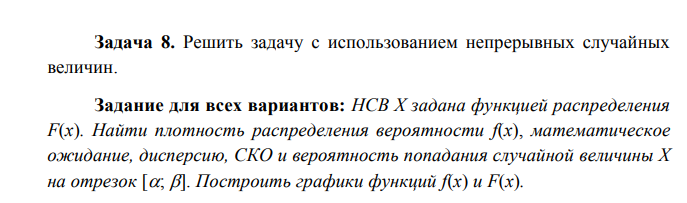 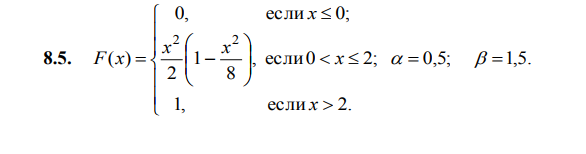 9. 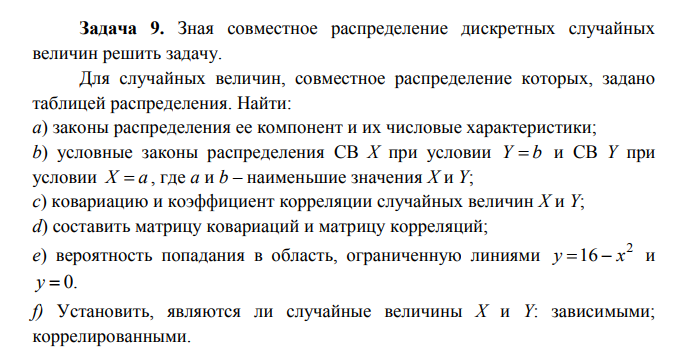 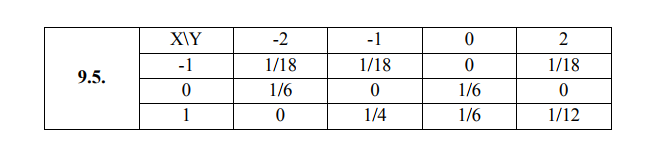 10. Для получения квалификации заявители проходят через тестированиена скорость чтения. Баллы обычно распределяются в пределах среднегопоказателя 80 знаков при стандартном отклонении, равном 8. Если отобратьтолько 15% лучших претендентов, то определите уровень отсева, то естьминимальный проходной балл.11. Симметричную монету подбрасывают три раза. Случайная величина X– число гербов, выпавших в первом и втором испытаниях; Y – число гербов,выпавших во втором и третьем испытаниях. Составить закон распределениясистемы случайных величин (X;Y). Установить, являются ли случайныевеличины Х и Y зависимыми.
